Муниципальное казённое образовательное учреждение«Средняя общеобразовательная школа № 5»Классный час  «Внимательные пешеходы»Классный руководитель 5 класса: Кочеткова Алена ВладимировнаДата проведения: 5.09.20132013 г.Цель: Закрепить знания и представления  школьников о безопасном поведении на улицах и дорогах.Проконтролировать и обобщить, умения и навыки детей по основным правилам дорожного движения.Предупредить наиболее распространенные ошибки поведения детей на дорогах.Проверить и закрепить знание детьми дорожных знаков.Методы и приемы: словесные, наглядные, частично-поисковые.Оборудование: плакаты по ПДД, дорожные знаки, карточки с заданиями для конкурсов.Ход урока:Организационный момент.Долгожданный дан звонок-Это начался урок.Внимание! Внимание!Вас ожидает состязание!На лучшее знание и умениеПравил дорожного движения.Сообщение темы и цели урока.Ребята! Цель сегодняшней нашей игры: проверить, на сколько хорошо вы знаете правила дорожного движения и умело применяете знания на практике!Перед нами 2 команды: красные и зеленые игроки. (Учитель надевает фуражку инспектора).Послушайте правила игры.За победу в каждом конкурсе команда получает жетон цвета своей команды. Та команда, которая наберет большее количество жетонов, будет считаться победительницей нашей игры. А теперь пора начинать соревнование.Этапы игры.1. РазминкаУчитель: Сейчас я проверю, какие вы внимательные пешеходы и готовы ли вы к игре. Я вам задаю вопрос, а вы отвечаете «да» или «нет».- Что хотите – говорите, в море сладкая вода?Дети: Нет.Учитель: Что хотите – говорите, красный свет – проезда нет?Дети: Нет.Учитель: Что хотите – говорите, каждый раз, идя домой, играем мы на мостовой?Дети: Нет.Учитель: Что хотите – говорите, но если очень вы спешите, то перед транспортом бежите?Дети: Нет.Учитель: Что хотите – говорите, мы всегда идем вперед только там, где переход?Дети: Да.Учитель: Что хотите – говорите, мы бежим вперед так скоро, что не видим светофора?Дети: Нет.Учитель: Что хотите – говорите, на знаке «здесь проезда нет» нарисован человек?Дети: Нет.Учитель: Что хотите – говорите, на круглых знаках – красный цвет означает «здесь запрет»?Дети: Да.2. Задачи.(Поочередно задается по одной задаче каждой команде.)Задача 1. Во дворе Федя встретил своего друга Сашу. Саша предложил ему: «Хочешь на «зебру» посмотреть?» Саша, схватил Федю за руку, поспешил к дороге, где ездили машины, автобусы, троллейбусы...Как вы думаете, почему мальчики пошли смотреть «зебру» не в зоопарк, а на улицу? Объясните.Задача 2. Каждый раз, когда мы подходим к оживленному перекрестку, нас встречает ________ . То зеленым светом моргнет, то красным засияет. Объясните, что это за предмет и для чего этот предмет находится на перекрестке.Задача 3. Однажды Петя Светофоров гулял по улице, как вдруг услышал звук сирены. К перекрестку, поблескивая маячком, быстро двигался автомобиль ГИБДД, ведя за собой колонну автобусов. Эта машина не остановилась на красный сигнал светофора, а продолжала движение вперед. За ней двигалась вереница автобусов.Как вы думаете, почему водитель автомобиля ГИБДД не остановился на красный сигнал светофора?Каким еще автомобилям разрешено двигаться на красный свет?Как должны поступать пешеходы, услышав звуковой сигнал спецмашин?Задача 4. Под утро приснился Феде сон: будто бы в его комнате послышались сначала незнакомые голоса, а затем один за другим вошли дорожные знаки.- Вы что, живые? - удивился мальчик. - А я тебя знаю, - сказал Федя дорожному знаку «Пешеходный переход», ты помогаешь мне перейти проезжую часть по дороге в школу. Только вот как же вы помните имена друг друга, вас ведь так много!- Ну, это просто, - заговорили разом все знаки. - Во – первых, мы делимся на группы. А на некоторых все написано и нарисовано.И тут зазвенел будильник и Федя проснулся.На сколько групп делятся дорожные знаки? Назовите их.Задача 5. Саша не отгадал загадку, может быть, вы поможете ему разгадать ее? Загадка была такая: какой островок находится на суше?Задача 6. Федя с друзьями играл в футбол. Место для игры выбрали недалеко от улицы. Федя так увлекся игрой, что не заметил, как с мячом оказался вне поля. Удар! И мяч полетел, только не в ворота, а прямо на улицу. Мальчик бросился за ним...Что может случиться с Федей?Скажите, где можно играть с мячом.3. Собери знак (мозаика).Учитель: Очень часто нарушители ПДД портят дорожные знаки, и сейчас нам предстоит отремонтировать некоторые из них.Вам необходимо из предложенных составляющих собрать дорожный знак и правильно назвать его.4. Конкурс-игра для капитанов «Есть сигналы светофора, подчиняйся им без спора»Учитель читает стихи, капитаны должны отгадать сигнал светофора и поднять соответствующий по цвету круг.Бурлит в движенье мостовая –Бегут авто, спешат трамваи.Скажите правильный ответ –Какой горит для пешеходов свет? (показывают красный сигнал.)Красный свет нам говорит:Стой! Опасно! Путь закрыт! Особый свет – предупреждение! Сигнала ждите для движения. Скажите правильный ответ –Какой на светофоре свет? (показывают желтый.) Желтый свет – предупреждение,Жди сигнала для движения! Иди вперед! Порядок знаешь, На мостовой не пострадаешь. Скажите правильный ответ –Какой горит при этом свет? (показывают зеленый.)Зеленый свет открыл дорогу,Проходить ребята могут!5. Физкультминутка.Постовой стоит упрямый (шагаем на месте)Людям машет: Не ходи! (движения руками в стороны, вверх, в стороны, вниз)Здесь машины едут прямо (руки перед собой)Пешеход, ты погоди! (руки в стороны)Посмотрите: улыбнулся (руки на пояс)Приглашает нас идти (шагаем на месте)Вы, машины, не спешите (хлопки руками)Пешеходов пропустите! (прыжки на месте)6. Зашифрованное письмо.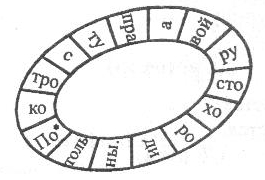 Прочитайте правило, которое должен соблюдать каждый пешеход (слоги читать по часовой стрелке, пропуская все время один слог. 1-й слог - *) 7. «Дорисуй дорожный знак»Учитель: Сегодня мы получили еще вот такое письмо:«Мы, жители страны Дорожных знаков, находимся в беде. Мы попали в плен к Помехе - Неумехе. И теперь у нас в стране происходят аварии. Помогите нам!»Да, ребята, как видите, произошло большое несчастье. Без дорожных знаков очень трудно и машинам, и пешеходам. Вы согласны помочь жителям страны Дорожных знаков?Каждая команда получает карточку с дорожными знаками, где необходимо дорисовать недостающие элементы. Карточки для конкурса «Дорисуй дорожный знак»: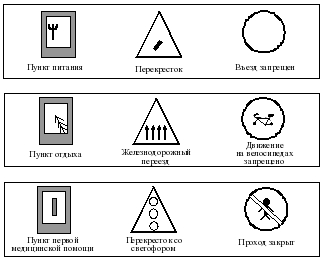 8. Дальше, дальше.Учитель: Наш следующий этап игры называется «Дальше, дальше, дальше...» Правила этого этапа: надо быстро и четко отвечать на вопросы. Кто правильно ответит за одну минуту на большее количество вопросов, тот получит больше очков. Если вы не знаете, как ответить на вопрос, говорите: дальше. ВОПРОРОСЫ 1 КОМАНДЕ:-Какие сигналы светофора вы знаете?(Красный, желтый, зеленый)-Что такое перекресток?( Место пересечения улиц и дорог на одном уровне.)-Кто регулирует движение транспорта и пешеходов?(Регулировщик.)-Когда можно начинать переходить улицу?(Когда загорелся зеленый свет светофора, надо убедиться, что все машины остановились, и тогда можно переходить улицу.)-Где должны ходить пешеходы?(По тротуару.)-Какую форму и цвет имеют запрещающие знаки?(Белый круг с красной каймой.)-По какому номеру телефона вызывают милицию?(02)-По какой стороне улицы у нас принято движения транспорта?(По правой.)-Что означает этот знак?(Движение на велосипеде запрещено.)-Правила движения пешехода по загородной дороге?(Двигаться по обочине навстречу транспорту.)-Где устанавливается знак «Пункт питания»?(Вблизи столовой, кафе, ресторана.)-Какие части дороги вы знаете?(Проезжая часть и тротуар.)-Какая часть дороги предназначена для машин?(Проезжая часть.)-Что означает этот знак?(Велосипедная дорожка.)ВОПРОСЫ 2 КОМАНДЕ:-Что означает желтый сигнал светофора?(Сейчас будет смена сигнала.)-Какая часть дороги предназначена для пешеходов?(Тротуар.)-Чем регулировщик управляет движением?(Жезлом.)-Где ожидают автобус?(На автобусной остановке.)-По какому номеру телефона вызывают «скорую помощь»?(03)-С какого возраста разрешается детям ездить на велосипеде по дороге?(С 14 лет.) -Какую форму и цвет имеют знаки сервиса?(Синий прямоугольник с белым квадратом внутри.)-Сколько сигналов у пешеходного светофора?(Два: зеленый и красный.)-Где устанавливается знак «Дети»?(Около школ, детских садов.)-Что означает этот знак? (Пункт первой медицинской помощи.)-Какие машины оборудованы сигналами типа «Сирена»?(Скорая помощь, милицейская, пожарная.)-Какой перекресток называется регулируемым?(Где стоит светофор или регулировщик.)-Что означает этот знак?(Телефон.)-Разрешающий сигнал светофора?(Зеленый.)Подведение итогов игры. Награждение победителей.Учитель: Наша игра подошла к концу, подведем итоги.Ребята, закон улиц и дорог, который называется «Правила дорожного движения», - строгий. Он не прощает, если пешеход идет по улице, как ему вздумается, не соблюдая правил. Но этот закон очень добрый – он охраняет от страшного несчастья, бережет жизнь людей. ПДД очень важны. Знать их должен каждый взрослый и каждый ребенок. Не нарушайте их, тогда у нас не будет несчастных случаев на дорогах, и вы вырастете крепкими и здоровыми.Правила из этой книжкиНужно знать не понаслышке.И учить их не слегка, А всерьез – наверняка! (Урок заканчивается песней «Азбука дорожного движения».)